BIBLIOTEKA POLECA
książki ze świątecznym klimatem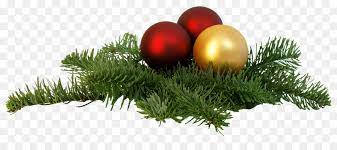 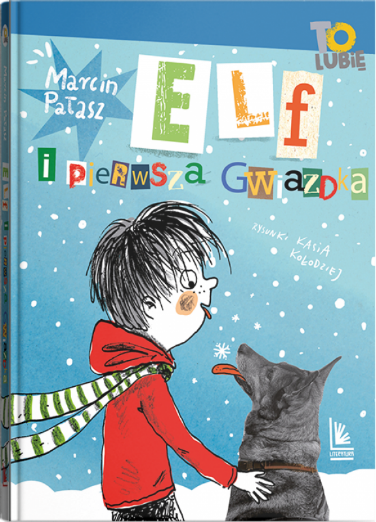 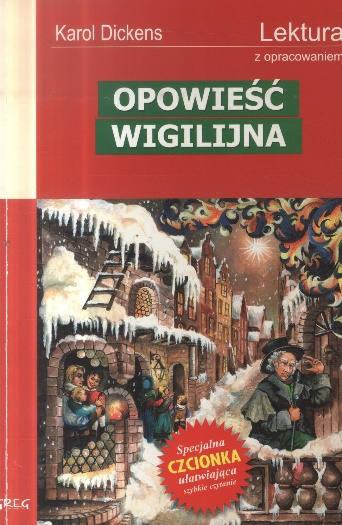 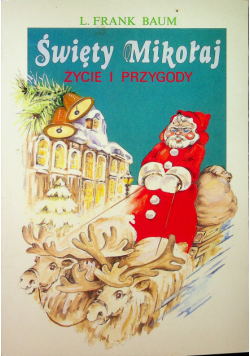 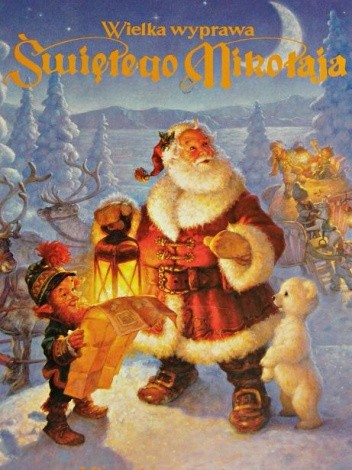 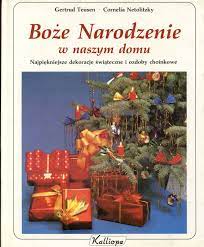 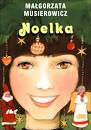 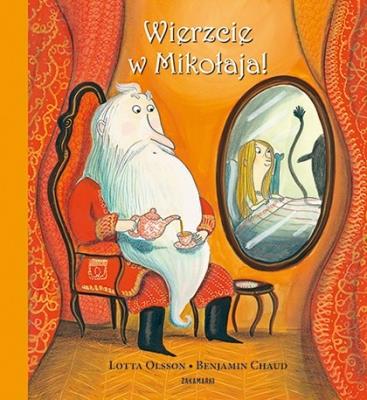 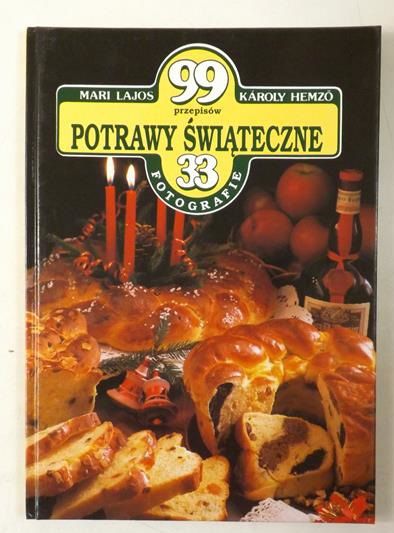 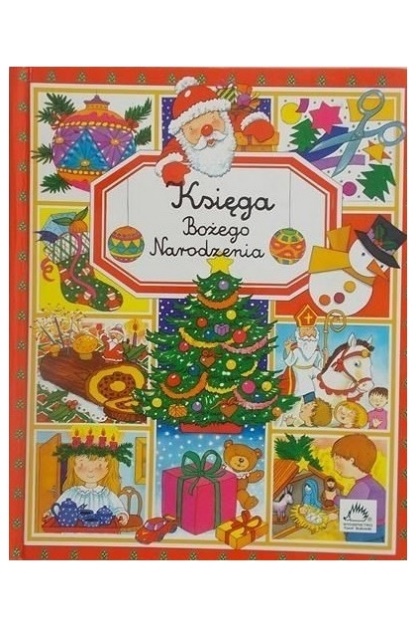 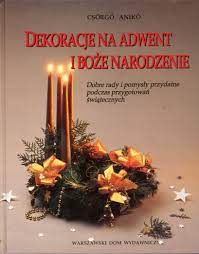 